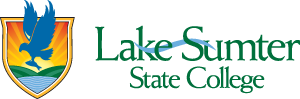 QUALITY ENHANCEMENT PLAN STEERING COMMITTEEApril 29, 20191:00 p.m. – Leesburg Campus, SS bldg. Room #205 (SL-2-327, V-TEL)TOPIC                                                           DISCUSSIONMembers present for LSSCJasmine Simmons (chair)(scribe), Jacklyn Pierce (chair), Katie Sacco, Dr. Douglas Wymer, Christine Ramos, Katrina Bennet, Dr. Minerva Haugabrooks, Toni Upchurch, Amanda KirchnerGuest(s)NoneWelcome/Call to OrderJasmine Simmons called the meeting to order at 1:00 p.m. Administrative UpdatesNo updates givenUpdates:IntroductionsCo-DirectorsTeam MembersTopic Selection: Information Literacy (IL) – provided background of what IL meansShared documents in folders (Canvas) Canvas shell- share your comments on LOGO (in canvas)Timeline ReviewSpring 2019 QEP Co-Directors identified and design team is constructed, design work beginsOctober 2019 First draft of QEP submitted to Deans Council for reviewNovember 2019 Second draft to DC for reviewDecember 2019 Third draft to DC for reviewJanuary 2020 QEP released to College for commentFebruary 2020 College focus groups regarding QEPMarch 2020 Final version to Planning Council and Cabinet complete with budget7 Sept 2020 Submit QEP Final for SACSCOC review26-29 Oct 2020 SACSCOC onsite visitSpring 2021 Prep for fall implementationFall 2021 QEP Implementation Starts2025-2026 5th year report due, QEP ends Communication ToolsUtilize Canvas; information provided throughout Canvas shellQEP proposal draft uploaded for review; ACRL toolkit link included in Canvas shellModules tab in Canvas: for Meeting Agendas & MinutesDiscussions tab in Canvas: for questions, ideas & sharing as well as Literature ReviewQEP email listserv create to send out updates, etc. to steering committeeJackie, Toni & Amanda teaching online this summer so will be in canvas if need to be contactedMission DiscussionCo-Directors share their visions of the missionOpen for discussionDiscussion First StepsOutlining tasks and work on creating a mission statementDevelop Executive SummaryFocus on current assignments such as speech and written assignments (any assignment with critical thinking and have deliverables at the end to assess)- implement information literacy to make current assignments betterLearning modules put in canvas shell, a librarian will assist and assess the learning objectives as it correlates to information literacy Implement fake news libguide to QEP DesignOther BusinessThe next meeting date TBA. Also posted in QEP Canvas shell.AdjournmentMeeting adjourned at 2:00 pm. 